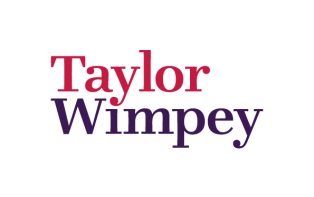 If you wish to be considered for the role please send your CV to Leslie Veitch, Technical & Land Secretary at Leslie.Veitch@taylorwimpey.com by Friday 3 July 2015. Job Title:Architectural TechnicianBusiness:Taylor Wimpey East ScotlandLocation:DunfermlineDirect Reports:Technical Director        Main InterfacesLand, Production, Technical, Commercial & Sales Departments, External Consultants, Subcontractors and CustomersOverall PurposeTo deliver architectural designs for new residential developmentKey ActivitiesPlanningAssisting the Technical Director and D&P Exec in the preparation of planning applicationsDesignProducing plans and elevations for group housetypesSubmitting initial noticesEnsuring compliance with statutory mattersDealing with site queriesProducing Deed PlansProducing LPE plansManagementProcuring Building Regulation ApprovalsIssuing and managing drawingsManaging own payments & budgetsArranging Air tests, sound tests, EPC’s and DAS statementsProject PlanningManage own progress/workload against department programmesQuality ControlEnsure the quality of architectural information provided both internally and externally is of the highest standardsKey Competences & ExperienceProven experience in the Residential Sector Minimum of HNC in Architectural Technology Expert in AutoCADDetailed knowledge of the planning processThorough knowledge of architectural designThorough knowledge of Building Regulation and NHBC standardsKnowledgeable in structural designKnowledgeable of renewable technologies Track record of delivering architectural packages for residential developmentCommercial awareness of design and design changesAbility to work to tight timescalesKnowledge of Photoshop/Sketchup advantageous